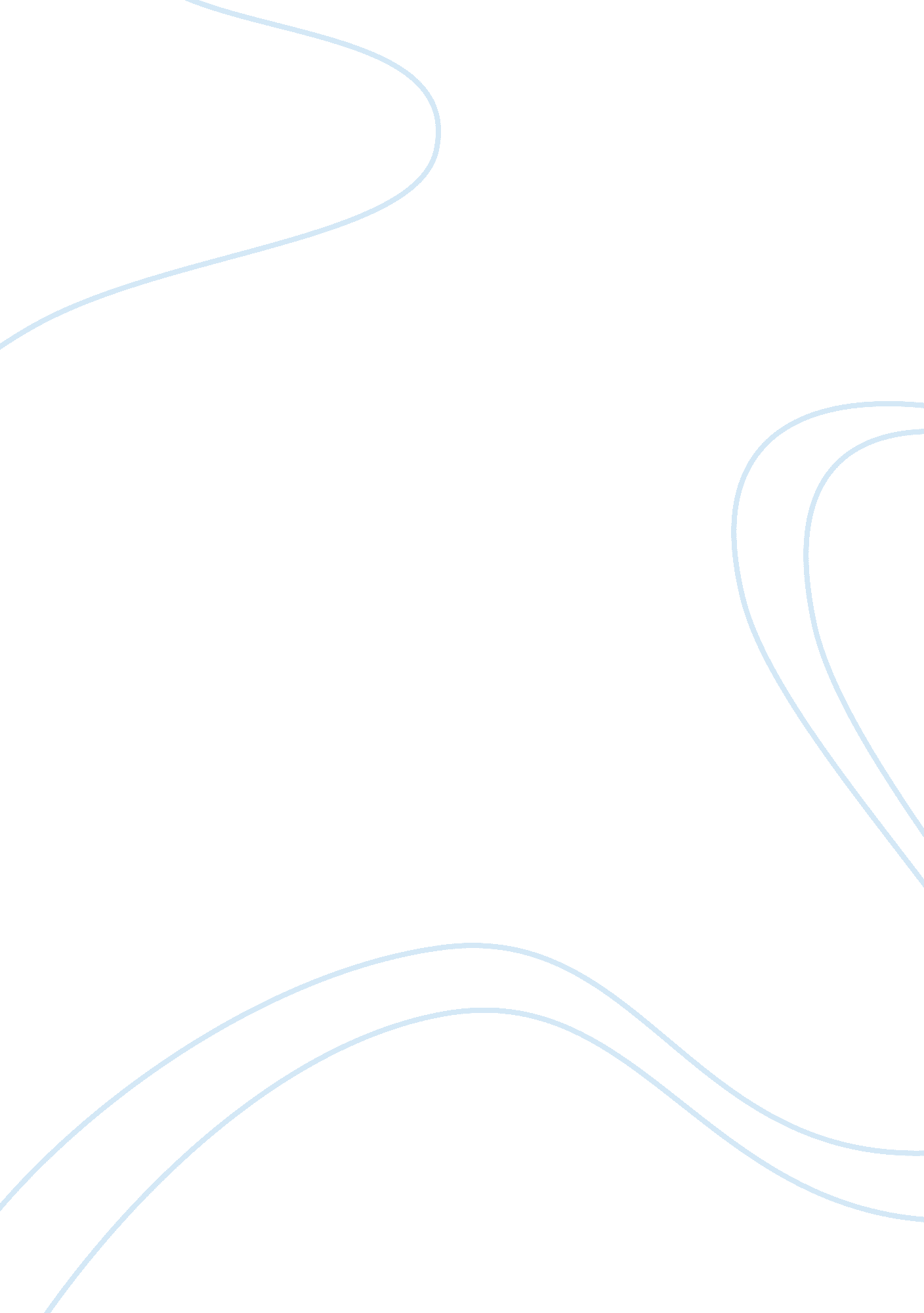 Old testament bible dictonary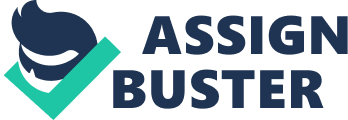 Considered a Wisdom book of the Bible, The Book of Job was written in the style of Hebrew poetic dialogue. Although the author is unknown, there are three prevailing thoughts on authorship. First, Job wrote the book at the end of the events he chronicled. Second, Moses wrote the book and third, due to some unique verbiage and the writing style, simply an unknown writer from perhaps Babylon. Estimates of the date for the Book of Job put it around 1600BC, however, the writer does provide some clues that can be used to narrow the timeframe to, at the earliest, the fourth generator after Abraham. The inclusion of the names, Eliphaz and Zophar mean it most likely cannot be from before the fourth generation but if it was written in the fourth generation after Abraham that would exclude Moses from authorship as he is from the sixth generation. Additionally, due to the sacrifice performed at the end, we can assume this was written prior to the Exodus. The main theme of the Book of Job is “ The justice of God, in light of human suffering”  (St. Athanasius Academy of Orthodox Theology, 2008). Satan tests Job with approval and guidelines from God, all in an effort to see if Job only blesses and praises the Lord because of what he has. Despite losing all that he owned, his family and his health Job does not blame God but instead keeps his faith in the Lord. The main personalities include Job and he is joined by his wife and three friends, Elliphaz, Bildad, Zophar, and Elihiu. Job is the main character in, The Book of Job. The Bible describes him as a very wealthy man but also one that is true, blameless, righteous, and God-fearing. He is also described him as the most noble man in the East. Job was born in Ausitus but the date of birth is unknown, there are some clues in historical text that point to him living around the time of the tower of Babel. Job had a massive flock of animals, many thousands of sheep, oxen, camels, when one considers the amount of land and resources required to maintain that large of a flock as well as the servants you can easily conclude that Job was a very wealthy man. Job is famous for the book of the Bible named after him, he is mentioned several times throughout the Bible, both in the New Testament and the Old Testament, he is also considered a prophet in Islam, and a very important figure in Judaism. Some scholars believe Job truly lived while others consider him a literary creation designed to tell a compelling story. Job will forever be known as the man who lost 